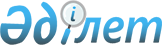 Об утверждении Правил установления корреспондентских отношений между Национальным Банком Республики Казахстан и банками, филиалами банков-нерезидентов Республики Казахстан, а также организациями, осуществляющими отдельные виды банковских операцийПостановление Правления Национального Банка Республики Казахстан от 31 августа 2016 года № 209. Зарегистрировано в Министерстве юстиции Республики Казахстан 18 октября 2016 года № 14336.
      Сноска. Заголовок - в редакции постановления Правления Национального Банка РК от 30.11.2020 № 139 (вводится в действие с 16.12.2020).
      В соответствии с подпунктом 49) части второй статьи 15 Закона Республики Казахстан "О Национальном Банке Республики Казахстан", подпунктом 16) пункта 1 статьи 4 Закона Республики Казахстан "О платежах и платежных системах" Правление Национального Банка Республики Казахстан ПОСТАНОВЛЯЕТ:
      Сноска. Преамбула - в редакции постановления Правления Национального Банка РК от 19.12.2022 № 125 (вводится в действие по истечении десяти календарных дней после дня его первого официального опубликования).


      1. Утвердить прилагаемые Правила установления корреспондентских отношений между Национальным Банком Республики Казахстан и банками, филиалами банков-нерезидентов Республики Казахстан, а также организациями, осуществляющими отдельные виды банковских операций.
      Сноска. Пункт 1 - в редакции постановления Правления Национального Банка РК от 30.11.2020 № 139 (вводится в действие с 16.12.2020).


      2. Признать утратившими силу постановление Правления Национального Банка Республики Казахстан, а также структурные элементы некоторых постановлений Правления Национального Банка Республики Казахстан по перечню согласно приложению к настоящему постановлению.
      3. Департаменту платежных систем (Ашыкбеков Е.Т.) в установленном законодательством Республики Казахстан порядке обеспечить:
      1) совместно с Юридическим департаментом (Сарсенова Н.В.) государственную регистрацию настоящего постановления в Министерстве юстиции Республики Казахстан;
      2) направление настоящего постановления в республиканское государственное предприятие на праве хозяйственного ведения "Республиканский центр правовой информации Министерства юстиции Республики Казахстан":
      на официальное опубликование в информационно-правовой системе "Әділет" в течение десяти календарных дней после его государственной регистрации в Министерстве юстиции Республики Казахстан;
      для включения в Государственный реестр нормативных правовых актов Республики Казахстан, Эталонный контрольный банк нормативных правовых актов Республики Казахстан в течение десяти календарных дней со дня его государственной регистрации в Министерстве юстиции Республики Казахстан;
      3) размещение настоящего постановления на официальном интернет-ресурсе Национального Банка Республики Казахстан после его официального опубликования.
      4. Управлению по защите прав потребителей финансовых услуг и внешних коммуникаций (Терентьев А.Л.) обеспечить направление настоящего постановления на официальное опубликование в периодические печатные издания в течение десяти календарных дней после его государственной регистрации в Министерстве юстиции Республики Казахстан.
      5. Контроль за исполнением настоящего постановления возложить на заместителя Председателя Национального Банка Республики Казахстан Пирматова Г.О.
      6. Настоящее постановление вводится в действие по истечении десяти календарных дней после дня его первого официального опубликования.  Правила установления корреспондентских отношений между Национальным Банком Республики Казахстан и банками, филиалами банков-нерезидентов Республики Казахстан, а также организациями, осуществляющими отдельные виды банковских операций
      Сноска. Заголовок - в редакции постановления Правления Национального Банка РК от 30.11.2020 № 139 (вводится в действие с 16.12.2020). Глава 1. Общие положения
      1. Настоящие Правила установления корреспондентских отношений между Национальным Банком Республики Казахстан и банками, филиалами банков-нерезидентов Республики Казахстан, а также организациями, осуществляющими отдельные виды банковских операций, (далее – Правила) разработаны в соответствии со статьей 753 Гражданского кодекса Республики Казахстан (Особенная часть) (далее – Гражданский кодекс), статьей 24 Кодекса Республики Казахстан "О налогах и других обязательных платежах в бюджет (Налоговый кодекс)" (далее – Налоговый кодекс), подпунктом 49) части второй статьи 15 Закона Республики Казахстан "О Национальном Банке Республики Казахстан" (далее – Закон о Национальном Банке), статьями 5 и 9 Закона Республики Казахстан "О противодействии легализации (отмыванию) доходов, полученных преступным путем, и финансированию терроризма" (далее – Закон о ПОДФТ), подпунктом 16) пункта 1 статьи 4 Закона Республики Казахстан "О платежах и платежных системах" (далее – Закон о платежах и платежных системах), статьями 13 и 16 Закона Республики Казахстан "О государственной статистике", иными законодательными актами Республики Казахстан и нормативными правовыми актами Национального Банка Республики Казахстан (далее – Национальный Банк) и определяют порядок открытия, ведения и закрытия корреспондентских счетов в национальной и иностранной валюте банков, филиалов банков-нерезидентов Республики Казахстан, а также организаций, осуществляющих отдельные виды банковских операций (далее – небанковские организации) в Национальном Банке.
      Сноска. Пункт 1 - в редакции постановления Правления Национального Банка РК от 22.11.2021 № 99 (вводится в действие по истечении десяти календарных дней после дня его первого официального опубликования).


      1-1. Требования Правил, применяемые по отношению к банкам-резидентам, распространяются на филиалы банков-нерезидентов Республики Казахстан, созданные на территории Республики Казахстан.
      Сноска. Правила дополнены пунктом 1-1 в соответствии с постановлением Правления Национального Банка РК от 30.11.2020 № 139 (вводится в действие с 16.12.2020).


      2. Порядок установления корреспондентских отношений между Национальным Банком Республики Казахстан и банками (небанковскими организациями) включает открытие, ведение и закрытие корреспондентского счета в Национальном Банке.
      Корреспондентские счета открываются после заключения между Национальным Банком и банком (небанковской организацией) договора корреспондентского счета. Корреспондентские счета открываются и ведутся как в национальной валюте, так и в иностранной валюте. Договор корреспондентского счета является договором присоединения, условия которого принимаются банком (небанковской организацией) не иначе как путем присоединения к предложенному договору в целом (в том числе изменениям и (или) дополнениям к договору) на основании представленного в произвольной форме письменного заявления за подписью уполномоченных лиц банка (небанковской организации) (далее – заявление).
      В соответствии с договором корреспондентского счета Национальный Банк обязуется принимать деньги, поступающие в пользу банка (небанковской организации), выполнять их распоряжения о переводе (выдаче) соответствующих сумм денег банку (небанковской организации) или третьим лицам, осуществлять прием и выдачу наличных денег в национальной валюте и оказывать другие услуги, предусмотренные договором корреспондентского счета.
      Сноска. Пункт 2 с изменением, внесенным постановлением Правления Национального Банка РК от 27.08.2018 № 182 (вводится в действие по истечении десяти календарных дней после дня его первого официального опубликования).


      3. Правила не распространяются на балансовые счета Национального Банка, отражающие позиции бухгалтерского учета, лицевые счета (субпозиции), являющиеся компонентами балансового счета, в том числе ссудные счета.
      4. В Правилах используются понятия, предусмотренные Законом о платежах и платежных системах, Инструкцией о присвоении, использовании и аннулировании Национальным Банком Республики Казахстан банковских идентификационных кодов, а также присвоении и аннулировании кодов банков, филиалов банков-нерезидентов Республики Казахстан и организаций, осуществляющих отдельные виды банковских операций, и кодов филиалов банков и организаций, осуществляющих отдельные виды банковских операций, их структуре, формировании и ведении Справочника банков, филиалов банков-нерезидентов Республики Казахстан и организаций, осуществляющих отдельные виды банковских операций, утвержденной постановлением Правления Национального Банка Республики Казахстан от 27 октября 2020 года № 128, зарегистрированным в Реестре государственной регистрации нормативных правовых актов под № 21593, (далее – Инструкция).
      Сноска. Пункт 4 - в редакции постановления Правления Национального Банка РК от 30.11.2020 № 139 (вводится в действие с 16.12.2020).


      5. Рассмотрение заявления и документов, представленных банком (небанковской организацией) для открытия корреспондентского счета в Национальном Банке, осуществляется в течение одного месяца со дня представления полного пакета документов.
      Банк (небанковские организации) при изменении своих реквизитов (наименования банка (небанковской организации), бизнес-идентификационного номера) в течение десяти рабочих дней письменно уведомляет об этом Национальный Банк с приложением подтверждающих документов.
      При несоответствии представленных документов на открытие корреспондентского счета требованиям, установленным Правилами, Национальный Банк возвращает их с указанием причины возврата.  Глава 2. Порядок открытия корреспондентского счета
в Национальном Банке
Параграф 1. Открытие корреспондентского счета банку-резиденту
Республики Казахстан
      6. Банк-резидент Республики Казахстан для открытия корреспондентского счета представляет в Национальный Банк документы, предусмотренные Правилами открытия, ведения и закрытия банковских счетов клиентов, утвержденными постановлением Правления Национального Банка Республики Казахстан от 31 августа 2016 года № 207, зарегистрированным в Реестре государственной регистрации нормативных правовых актов под № 14422 (далее – Правила № 207), а также следующие документы:
      1) заявление в произвольной форме на имя Председателя Национального Банка на открытие корреспондентского счета с указанием вида валюты;
      2) исключен постановлением Правления Национального Банка РК от 30.11.2020 № 139 (вводится в действие с 16.12.2020);


      3) документы, на основании которых предоставлены полномочия на совершение операций по корреспондентскому счету, уполномоченным лицам. 
      Сноска. Пункт 6 с изменениями, внесенными постановлениями Правления Национального Банка РК от 22.12.2017 № 248 (вводится в действие по истечении десяти календарных дней после дня его первого официального опубликования); от 30.11.2020 № 139 (вводится в действие с 16.12.2020).


      7. После присоединения банка-резидента Республики Казахстан к договору корреспондентского счета Национальный Банк присваивает ему индивидуальный идентификационный код, банковский идентификационный код и код банка. Банковский идентификационный код и код банка присваиваются в соответствии с Инструкцией.
      Сноска. Пункт 7 - в редакции постановления Правления Национального Банка РК от 30.11.2020 № 139 (вводится в действие с 16.12.2020).


      8. Банк-резидент Республики Казахстан в течение десяти рабочих дней со дня открытия корреспондентского счета в Национальном Банке на получение статуса участника платежных систем, оператором которых является Национальный Банк, (далее – платежные системы) заключает с Национальным Банком договор об участии в платежной системе (далее – договор об участии) и республиканским государственным предприятием "Казахстанский центр межбанковских расчетов Национального Банка Республики Казахстан" (далее – Центр) договор по обработке и выдаче платежных и информационных сообщений (далее – договор об оказании услуг в системе). Параграф 2. Открытие корреспондентского счета центральному
(национальному) банку иностранного государства
      9. Центральный (национальный) банк иностранного государства для открытия корреспондентского счета представляет в Национальный Банк документы, предусмотренные Правилами № 207, а также заявление в произвольной форме на имя Председателя Национального Банка на открытие корреспондентского счета с указанием вида валюты.
      Допускается представление документа с образцами подписей и оттиска печати (альбома с образцами подписей и оттиска печати) в произвольной форме при условии наличия в нем наименования центрального (национального) банка, фамилий, имен и отчеств (при его наличии) лиц, уполномоченных на подписание платежных документов, образцов подписей указанных лиц, а также оттиска печати.
      Сноска. Пункт 9 с изменением, внесенным постановлением Правления Национального Банка РК от 22.12.2017 № 248 (вводится в действие по истечении десяти календарных дней после дня его первого официального опубликования).


      10. После присоединения центрального (национального) банка иностранного государства к договору корреспондентского счета Национальный Банк присваивает ему индивидуальный идентификационный код. 
      По заявлению центрального (национального) банка иностранного государства на получение статуса участника платежных систем Национальный Банк присваивает ему код банка, а также банковский идентификационный код либо центральный (национальный) банк иностранного государства использует банковский идентификационный код, присвоенный в соответствии с международным стандартом ИСО (ISO – International Organization for Standartization) 9362: Банк Идентифиер Код (Bank Identifier Code) после включения его в Справочник банков согласно требованиям Инструкции.
      Сноска. Пункт 10 - в редакции постановления Правления Национального Банка РК от 22.11.2021 № 99 (вводится в действие по истечении десяти календарных дней после дня его первого официального опубликования).

 Параграф 3. Открытие корреспондентского счета банку
(небанковской организации)-нерезиденту Республики Казахстан
      11. Банку (небанковской организации)-нерезиденту Республики Казахстан открытие корреспондентского счета в Национальном Банке осуществляется в одном из следующих случаев:
      1) участия их в межгосударственных, межправительственных и иных программах международного уровня, согласно условиям которых требуется открытие корреспондентского счета в Национальном Банке;
      2) предоставления ходатайства центрального (национального) банка страны нерезидента Республики Казахстан об открытии корреспондентского счета в Национальном Банке.
      Допускается открытие банку-нерезиденту Республики Казахстан, являющемуся участником Международного финансового центра "Астана", корреспондентского счета в Национальном Банке на основании ходатайства Международного финансового центра "Астана" об открытии корреспондентского счета в Национальном Банке при предъявлении документов, предусмотренных в пункте 12 Правил.
      Сноска. Пункт 11 в редакции постановления Правления Национального Банка РК от 28.11.2019 № 221 (вводится в действие по истечении десяти календарных дней после дня его первого официального опубликования).


      12. Банк (небанковская организация)-нерезидент Республики Казахстан для открытия корреспондентского счета представляет в Национальный Банк документы, предусмотренные Правилами № 207, а также следующие документы:
      1) заявление в произвольной форме на имя Председателя Национального Банка на открытие корреспондентского счета с указанием вида валюты;
      2) учредительные документы либо документы (соглашения), содержащие информацию об осуществляемом виде деятельности;
      3) оригинал или нотариально удостоверенную копию выписки из торгового реестра либо другой документ аналогичного характера, содержащий информацию об органе, зарегистрировавшем юридическое лицо-нерезидента, регистрационном номере, дате и месте регистрации, заверенные переводом на казахский или русский язык, и, в случае необходимости, легализованные либо апостилированные;
      4) нотариально удостоверенную копию лицензии на проведение банковских операций, выданной уполномоченным органом страны нерезидента, либо иные документы, подтверждающие право на проведение банковских операций без получения лицензии; 
      5) допускается представление документа с образцами подписей (альбома с образцами подписей) в произвольной форме, при условии наличия в нем наименования банка (небанковской организации), фамилий, имен и отчеств (при их наличии) лиц, уполномоченных на подписание платежных документов, образцов подписей указанных лиц;
      6) при наличии копию регистрационного свидетельства о регистрации нерезидента в качестве налогоплательщика.
      Если документы, указанные в подпунктах 2), 3), 4) и 5) части первой настоящего пункта, составлены на иностранном языке, банк (небанковская организация)-нерезидент Республики Казахстан представляет в Национальный Банк их нотариально удостоверенный перевод на казахский или русский языки.
      Сноска. Пункт 12 с изменением, внесенным постановлением Правления Национального Банка РК от 22.12.2017 № 248 (вводится в действие по истечении десяти календарных дней после дня его первого официального опубликования); от 27.08.2018 № 182 (вводится в действие по истечении десяти календарных дней после дня его первого официального опубликования).


      13. После присоединения банка (небанковской организации)-нерезидента Республики Казахстан к договору корреспондентского счета Национальный Банк присваивает индивидуальный идентификационный код.
      По заявлению банка (небанковской организации)-нерезидента Республики Казахстан на получение статуса участника платежных систем Национальный Банк присваивает банковский идентификационный код либо банк (небанковская организация)-нерезидент Республики Казахстан использует банковский идентификационный код, присвоенный в соответствии с международным стандартом ИСО (ISO – International Organization for Standartization) 9362: Банк Идентифиер Код (Bank Identifier Code) после включения его в Справочник банков в соответствии с Инструкцией.
      Национальный Банк по заявлению банка (небанковской организации)-нерезидента Республики Казахстан присваивает код банка в порядке, предусмотренном Инструкцией.
      Сноска. Пункт 13 - в редакции постановления Правления Национального Банка РК от 22.11.2021 № 99 (вводится в действие по истечении десяти календарных дней после дня его первого официального опубликования).


      14. Банком (небанковской организацией)-нерезидентом Республики Казахстан, открывшим корреспондентский счет в национальной валюте, на получение статуса участника платежных систем заключается с Национальным Банком договор об участии и Центром договор об оказании услуг в системе. Параграф 4. Открытие корреспондентского счета небанковской
организации-резиденту Республики Казахстан
      15. Небанковская организация-резидент Республики Казахстан для открытия корреспондентского счета в национальной валюте представляет в Национальный Банк документы, предусмотренные Правилами № 207, а также следующие документы:
      1) заявление в произвольной форме на имя Председателя Национального Банка на открытие корреспондентского счета в национальной валюте;
      2) исключен постановлением Правления Национального Банка РК от 30.11.2020 № 139 (вводится в действие с 16.12.2020);


      3) устав или нотариально удостоверенную копию устава либо документ, подтверждающий факт осуществления деятельности клиента на основании типового устава;
      4) документы, на основании которых предоставлены полномочия на совершение операций по корреспондентскому счету, уполномоченным лицам;
      5) обоснование необходимости подключения к платежной системе, включающее следующую информацию:
      предполагаемое количество и объем операций через межбанковскую систему переводов денег (за месяц);
      перечень операций, для осуществления которых необходимо подключение к платежной системе;
      предполагаемое количество клиентов небанковской организации;
      описание применяемых в небанковской организации организационных и программно-технологических мер защиты информации от несанкционированного доступа;
      описание программно-технических средств и линий телекоммуникаций, используемых небанковской организацией.
      Сноска. Пункт 15 с изменениями, внесенными постановлениями Правления Национального Банка РК от 22.12.2017 № 248 (вводится в действие по истечении десяти календарных дней после дня его первого официального опубликования); от 30.11.2020 № 139 (вводится в действие с 16.12.2020).

      16. Исключен постановлением Правления Национального Банка РК от 19.12.2022 № 125 (вводится в действие по истечении десяти календарных дней после дня его первого официального опубликования).


      17. Для открытия корреспондентского счета в иностранной валюте в Национальном Банке небанковская организация-резидент Республики Казахстан представляет документы, предусмотренные Правилами № 207, и подпунктами 1), 2), 3) и 4) пункта 15 Правил.
      Сноска. Пункт 17 в редакции постановления Правления Национального Банка РК от 22.12.2017 № 248 (вводится в действие по истечении десяти календарных дней после дня его первого официального опубликования).


      18. После присоединения небанковской организации-резидента Республики Казахстан к договору корреспондентского счета Национальный Банк присваивает ей индивидуальный идентификационный код, банковский идентификационный код и код банка. Банковский идентификационный код и код банка присваиваются в соответствии с Инструкцией.
      Сноска. Пункт 18 - в редакции постановления Правления Национального Банка РК от 30.11.2020 № 139 (вводится в действие с 16.12.2020).


      19. Небанковская организация-резидент Республики Казахстан открывает корреспондентский счет в национальной валюте на получение статуса участника платежных систем и в течение одного месяца со дня открытия корреспондентского счета в Национальном Банке заключает с Национальным Банком договор об участии и Центром договор об оказании услуг в системе.
      При неполучении статуса участника платежных систем в срок, предусмотренный настоящим пунктом, Национальный Банк расторгает с небанковской организацией-резидентом Республики Казахстан договор корреспондентского счета. Параграф 5. Открытие корреспондентского счета небанковской
организации, являющейся дочерней организацией Национального Банка
      20. Небанковская организация, являющаяся дочерней организацией Национального Банка, (далее – дочерняя организация) для открытия корреспондентского счета в национальной и иностранной валюте представляет в Национальный Банк документы, предусмотренные Правилами № 207, и подпунктами 1), 2), 3) и 4) пункта 15 Правил.
      Сноска. Пункт 20 в редакции постановления Правления Национального Банка РК от 22.12.2017 № 248 (вводится в действие по истечении десяти календарных дней после дня его первого официального опубликования).


      21. После присоединения дочерней организации к договору корреспондентского счета Национальный Банк присваивает ей индивидуальный идентификационный код, банковский идентификационный код и код банка. Банковский идентификационный код и код присваиваются в соответствии с Инструкцией.
      Сноска. Пункт 21 - в редакции постановления Правления Национального Банка РК от 30.11.2020 № 139 (вводится в действие с 16.12.2020).

 Параграф 6. Общие требования к открытию корреспондентских
счетов в Национальном Банке
      22. При открытии корреспондентских счетов помимо документов, предусмотренных Правилами, Национальному Банку допускается получение от банка (небанковской организации) дополнительных документов в соответствии с Законом о ПОДФТ.
      23. При открытии банком (небанковской организацией) второго и последующего корреспондентских счетов в Национальном Банке в случае отсутствия изменений в ранее представленных в Национальный Банк документах на момент открытия указанных счетов не требуется повторное представление документов, предусмотренных Правилами, за исключением документа с образцами подписей по форме, предусмотренной Правилами № 207.
      Сноска. Пункт 23 в редакции постановления Правления Национального Банка РК от 27.08.2018 № 182 (вводится в действие по истечении десяти календарных дней после дня его первого официального опубликования).


      24. Не позднее одного рабочего дня, следующего за днем открытия корреспондентского счета банку (небанковской организации), за исключением корреспондентских счетов банков (небанковских организаций) - нерезидентов Республики Казахстан, Национальный Банк уведомляет государственный орган, в пределах своей компетенции осуществляющий обеспечение поступлений налогов и платежей в бюджет, таможенное регулирование  в Республике Казахстан, полномочия по предупреждению, выявлению, пресечению, раскрытию и расследованию уголовных и административных правонарушений, отнесенных законодательством Республики Казахстан  к ведению этого органа, а также выполняющий иные полномочия, предусмотренные законодательством Республики Казахстан, (далее – орган государственных доходов) об открытии указанных счетов посредством передачи по сети телекоммуникаций, обеспечивающей гарантированную доставку сообщений, с указанием идентификационного номера.
      Сноска. Пункт 24 в редакции постановления Правления Национального Банка РК от 27.08.2018 № 182 (вводится в действие по истечении десяти календарных дней после дня его первого официального опубликования).


      25. Договор корреспондентского счета, копия уведомления Национальным Банком органов государственных доходов об открытии корреспондентского счета, а также документы, представленные банком (небанковской организацией) для открытия корреспондентского счета, подшиваются и хранятся в специально заведенном деле по каждому банку (небанковской организации) (далее – Дело). В случае получения банком (небанковской организацией) статуса участника платежных систем к Делу приобщаются также копии договора об участии и договора об оказании услуг в системе.
      В Деле банка (небанковской организации) хранятся также документы, представленные ранее и измененные, на которых проставляется отметка "заменен" с указанием фамилии, имени, отчества (при его наличии) и подписи ответственного работника. Измененные документы с образцами подписей и оттиска печати по форме, предусмотренной Правилами № 207, крестообразно перечеркиваются и помечаются отметкой о замене новыми документами с указанием их реквизитов.
      Сноска. Пункт 25 с изменением, внесенным постановлением Правления Национального Банка РК от 22.12.2017 № 248 (вводится в действие по истечении десяти календарных дней после дня его первого официального опубликования).

 Глава 3. Ведение корреспондентского счета в Национальном Банке
Параграф 1. Общие требования по ведению корреспондентского
счета банка (небанковской организации)
      26. Национальный Банк обеспечивает право банка (небанковской организации) беспрепятственно распоряжаться деньгами, находящимися на корреспондентском счете в Национальном Банке, и осуществляет платежи и (или) переводы денег в пределах суммы остатка на нем в соответствии с договором корреспондентского счета. 
      Полномочия на право распоряжения корреспондентским счетом предоставляются на основании учредительных документов либо приказов руководителей, доверенности на право распоряжения корреспондентским счетом или совершения операций по корреспондентскому счету либо иных документов, на основании которых предоставлены такие полномочия.
      27. Изъятие денег банка (небанковской организации) без их согласия, а также ограничение прав банка (небанковской организации) на распоряжение деньгами, находящимися на корреспондентском счете в Национальном Банке, производится в случаях, предусмотренных Гражданским кодексом, Налоговым кодексом, Законом о ПОДФТ и (или) договором корреспондентского счета между банком (небанковской организацией) и Национальным Банком.
      28. Банк (небанковская организация) предъявляет в Национальный Банк платежные документы для исполнения в порядке, предусмотренном Законом о платежах и платежных системах, Правилами осуществления безналичных платежей и (или) переводов денег на территории Республики Казахстан, утвержденными постановлением Правления Национального Банка Республики Казахстан от 31 августа 2016 года № 208, зарегистрированным в Реестре государственной регистрации нормативных правовых актов под № 14419 (далее – Правила № 208), и договором корреспондентского счета.
      Сноска. Пункт 28 в редакции постановления Правления Национального Банка РК от 22.12.2017 № 248 (вводится в действие по истечении десяти календарных дней после дня его первого официального опубликования).


      29. При передаче платежного документа в Национальный Банк банк (небанковская организация) уполномочивает Национальный Банк на перевод своих денег в пользу лица, указанного в платежном документе.
      30. Электронные документы в национальной валюте направляются банком (небанковской организацией) в Национальный Банк в форматах, используемых в платежных системах Центра, электронные платежные документы в иностранной валюте – в форматах, соответствующих требованиям международных систем. 
      31. При отказе в исполнении платежного документа Национальный Банк уведомляет банк (небанковскую организацию) об отказе в исполнении с указанием причины в сроки, предусмотренные Законом о платежах и платежных системах.
      32. Платежные требования, инкассовые распоряжения, предъявляемые к корреспондентскому счету банка (небанковской организации) и поступающие в Национальный Банк, регистрируются в соответствующих журналах регистрации.
      33. Отзыв инкассового распоряжения, а также приостановление исполнения инкассового распоряжения производится на основании распоряжения об отзыве указания, содержащего реквизиты данного инкассового распоряжения.
      Приостановление исполнения указания или отзыв указания производится до его исполнения Национальным Банком.
      34. Национальный Банк исполняет указания банка (небанковской организации) и требования третьих лиц в сроки, установленные Законом о платежах и платежных системах, Налоговым кодексом и Законом о ПОДФТ.
      35. В целях защиты от несанкционированных платежей Национальный Банк разрабатывает и применяет процедуры защитных действий. В качестве элементов защитных действий используются подпись, в том числе электронно-цифровая, уполномоченного лица (лиц), печати (при наличии), алгоритмы, коды (цифровые, буквенные, с применением символов и комбинированные), слова-идентификаторы или идентификационные коды, шифрование, биометрические данные или иные способы защиты, не противоречащие законодательству Республики Казахстан.
      Национальный Банк, банк (небанковская организация) в соответствии с договором корреспондентского счета соблюдают процедуры защитных действий и обеспечивают сохранность сведений о порядке применения и проведения данных процедур.
      36. В целях завершения платежей и (или) переводов денег в межбанковской системе переводов денег на основании заявления банка (небанковской организации) Национальным Банком предоставляется дополнительная ликвидность банку (небанковской организации) путем заключения сделок по покупке ценных бумаг с обратной продажей на основании договора, заключаемого между Национальным Банком и банком (небанковской организацией).
      37. После завершения операционного дня по совершенным операциям по приему (зачислению), изъятию (списанию) денег банка (небанковской организации) Национальный Банк составляет выписку с корреспондентского счета, которая передается банку (небанковской организации) в установленное Графиком операционного дня Национального Банка (далее – График операционного дня) время.
      38. В соответствии с договором корреспондентского счета по выпискам, получаемым от Национального Банка, банк (небанковская организация) осуществляет ежедневный контроль правильности отражения по своему внутреннему корреспондентскому счету сумм произведенных платежей, отраженных по корреспондентскому счету в Национальном Банке.
      39. Исключен постановлением Правления Национального Банка РК от 27.08.2018 № 182 (вводится в действие по истечении десяти календарных дней после дня его первого официального опубликования).

      40. Исключен постановлением Правления Национального Банка РК от 27.08.2018 № 182 (вводится в действие по истечении десяти календарных дней после дня его первого официального опубликования).


      40-1. Национальный Банк возвращает без исполнения неисполненные требования к корреспондентскому счету, акты о временном ограничении  на распоряжение имуществом, решения и (или) распоряжения уполномоченных государственных органов или должностных лиц о приостановлении расходных операций по корреспондентскому счету банка (небанковской организации),  а также акты о наложении ареста на деньги, находящиеся на корреспондентском счете банка (небанковской организации), при закрытии корреспондентского счета банка (небанковской организации) в порядке, определенном Законом о платежах и платежных системах, Правилами № 207  и Правилами.
      Сноска. Правила дополнены пунктом 40-1 в соответствии с постановлением Правления Национального Банка РК от 27.08.2018 № 182 (вводится в действие по истечении десяти календарных дней после дня его первого официального опубликования).

 Параграф 2. Ведение корреспондентского счета банка-резидента
Республики Казахстан, находящегося в режиме консервации
      41. При предъявлении платежных требований к корреспондентскому счету банка по ранее принятым обязательствам банка, на которые уполномоченным государственным органом или временной администрацией (временным управляющим банком) наложены ограничения, срок исполнения данных документов приостанавливается до отмены указанными лицами решения о наложении на банк ограничений деятельности.
      42. Платежные требования, срок исполнения которых приостановлен, хранятся в Национальном Банке и учитываются на внебалансовом счете.
      При оприходовании данных платежных документов на внебалансовый счет Национальный Банк не позднее следующего рабочего дня направляет соответствующее уведомление отправителю (инициатору) указания и временной администрации (временному управляющему).
      43. Исполнение платежных требований, находящихся на внебалансовом счете, производится при достаточности денег на корреспондентском счете банка в порядке их поступления (календарная очередность).
      При недостаточности денег на корреспондентском счете банка для исполнения платежных требований, списанных с внебалансового счета, данные платежные требования помещаются в картотеку "Неисполненные указания, подлежащие исполнению в неопределенные сроки" (далее – картотека) до поступления суммы денег на корреспондентский счет для последующего платежа и (или) перевода денег. Платежные требования хранятся в картотеке в течение одного года со дня помещения их в картотеку.
      44. Инкассовые распоряжения, предъявляемые к корреспондентскому счету банка, исполняются в порядке, установленном Гражданским кодексом, Налоговым кодексом, Законом Республики Казахстан "О банках и банковской деятельности в Республике Казахстан" (далее – Закон о банках и банковской деятельности), Законом о платежах и платежных системах, Законом Республики Казахстан "Об исполнительном производстве и статусе судебных исполнителей" и Правилами № 208.
      Сноска. Пункт 44 - в редакции постановления Правления Национального Банка РК от 22.11.2021 № 99 (вводится в действие по истечении десяти календарных дней после дня его первого официального опубликования).


      45. Исполнение платежных документов, находящихся в картотеке, производится в очередности, предусмотренной Гражданским кодексом, Налоговым кодексом, Законом о платежах и платежных системах и в порядке, установленном Правилами № 208. Исполнение платежных документов, относящихся к одной очереди, производится в повременной очередности их поступления в Национальный Банк.
      Сноска. Пункт 45 в редакции постановления Правления Национального Банка РК от 22.12.2017 № 248 (вводится в действие по истечении десяти календарных дней после дня его первого официального опубликования).


      46. После прекращения консервации банка в связи с оздоровлением его финансового положения и отмены решения уполномоченного государственного органа или временной администрации банка (временного управляющего банком) о наложении на банк ограничений деятельности:
      1) при достаточности денег по корреспондентскому счету банка в первоочередном порядке исполняются инкассовые распоряжения органов государственных доходов на взимание сумм налоговой задолженности. Исполнение иных требований, выставленных к корреспондентскому счету банка, осуществляется в календарной очередности в порядке их предъявления к корреспондентскому счету банка, и они списываются с внебалансового счета;
      2) при недостаточности денег по корреспондентскому счету банка исполнение выставленных требований производится в очередности, предусмотренной Гражданским кодексом.
      47. При назначении ликвидационной комиссии по решению суда о принудительной ликвидации банка, платежные документы, находящиеся в картотеке и на внебалансовом счете, по акту приема-передачи передаются ликвидационной комиссии и одновременно списываются с соответствующих внебалансовых счетов.  Параграф 3. Ведение корреспондентского счета банка, лишенного лицензии на проведение банковских операций
      Сноска. Заголовок параграфа 3 главы 3 - в редакции постановления Правления Национального Банка РК от 30.11.2020 № 139 (вводится в действие с 16.12.2020).
      48. При лишении банка лицензии на проведение банковских операций прекращаются расходные операции по корреспондентскому счету банка, осуществляемые через платежные системы, за исключением случаев, связанных с расходами, предусмотренными Правилами назначения и полномочий временной администрации (временного администратора) банка, страховой (перестраховочной) организации, утвержденными постановлением Правления Национального Банка Республики Казахстан от 16 июля 2014 года № 147, зарегистрированным в Реестре государственной регистрации нормативных правовых актов под № 9711, (далее – Правила № 147), которые осуществляются через Национальный Банк, и зачислением поступающих в банк денег. Исполнение платежных документов, помещенных в картотеку, в том числе частично исполненных, приостанавливается.
      Сноска. Пункт 48 - в редакции постановления Правления Национального Банка РК от 19.02.2024 № 10 (вводится в действие по истечении десяти календарных дней после дня его первого официального опубликования).


      49. Платежные требования по ранее принятым обязательствам банка не исполняются и учитываются на внебалансовом счете, за исключением платежных требований, связанных с расходами, предусмотренными Правилами № 147. 
      50. Инкассовые распоряжения, предъявленные к корреспондентскому счету после лишения лицензии на проведение банковских операций, не исполняются и учитываются на внебалансовом счете.
      51. При оприходовании платежных документов на внебалансовый счет Национальный Банк не позднее следующего рабочего дня направляет соответствующее уведомление отправителю (инициатору) указания. Национальный Банк ежемесячно представляет сведения временной администрации (временному администратору) о принятых на учет платежных документах, предъявленных к корреспондентскому счету банка.
      52. При назначении ликвидационной комиссии по решению суда о принудительной ликвидации банка, платежные документы, находящиеся в картотеке и на внебалансовом счете, по акту приема-передачи передаются ликвидационной комиссии и одновременно списываются с соответствующих внебалансовых счетов. Параграф 4. Ведение корреспондентского счета банка-резидента
Республики Казахстан в период его реструктуризации
      53. После получения Национальным Банком копии вступившего в законную силу решения суда о реструктуризации банка исполнение ранее предъявленных платежных требований и инкассовых распоряжений судебных исполнителей по исполнительным документам, в том числе частично исполненных, приостанавливается, и банку направляется запрос с реестром приостановленных платежных требований и инкассовых распоряжений.
      Платежные требования и инкассовые распоряжения судебных исполнителей по исполнительным документам, обязательства по которым приостановлены банком и содержатся в плане реструктуризации банка, учитываются на внебалансовом счете до прекращения реструктуризации банка.
      При оприходовании данных платежных документов на внебалансовый счет Национальный Банк не позднее следующего рабочего дня направляет соответствующее уведомление отправителю (инициатору) указания и в банк.
      Платежные требования и инкассовые распоряжения судебных исполнителей по исполнительным документам, обязательства по которым не приостановлены банком и не включены в план реструктуризации, исполняются в порядке, предусмотренном Законом о платежах и платежных системах и Правилами № 208.
      На период реструктуризации банка приостанавливается исполнение ранее предъявленных актов о наложении ареста на деньги банка, распоряжений (решений) уполномоченных государственных органов или должностных лиц о приостановлении расходных операций по корреспондентскому счету банка, временных ограничений на распоряжение имуществом.
      Сноска. Пункт 53 с изменением, внесенным постановлением Правления Национального Банка РК от 22.12.2017 № 248 (вводится в действие по истечении десяти календарных дней после дня его первого официального опубликования).


      54. Инкассовые распоряжения органов государственных доходов, предъявляемые к корреспондентскому счету банка, исполняются в порядке, установленном Налоговым кодексом, Законом о платежах и платежных системах и Правилами № 208.
      Сноска. Пункт 54 в редакции постановления Правления Национального Банка РК от 22.12.2017 № 248 (вводится в действие по истечении десяти календарных дней после дня его первого официального опубликования).


      55. В случае выставления к корреспондентскому счету банка в период реструктуризации инкассовых распоряжений судебных исполнителей по исполнительным документам Национальным Банком выполняются действия, предусмотренные пунктом 53 Правил.
      56. Отзыв платежных документов производится на основании письменного распоряжения отправителя (инициатора) об отзыве указания.
      57. После прекращения реструктуризации банка в связи с улучшением его финансового положения и получением Национальным Банком копии вступившего в законную силу решения суда о прекращении реструктуризации платежные документы, находящиеся в картотеке, по которым обязательства были приостановлены и содержатся в плане реструктуризации, возвращаются без исполнения инициатору платежа.
      58. Копия вступившего в законную силу решения суда о прекращении реструктуризации направляется банками в Национальный Банк в срок не позднее дня, следующего за днем его получения, в соответствии с Законом о банках и банковской деятельности. Параграф 5. Прием и выдача наличных денег в национальной валюте
      59. В соответствии с договорами корреспондентского счета и кассового обслуживания Национальный Банк осуществляет выдачу наличных денег в национальной валюте банку (небанковской организации) и (или) их филиалу, а также осуществляет их прием через кассы филиалов Национального Банка.
      60. Выдача наличных денег в национальной валюте банку (небанковской организации) или их филиалу, а также их прием и пересчет от банка (небанковской организации) или их филиала осуществляется филиалом Национального Банка в соответствии с Правилами ведения кассовых операций с физическими и юридическими лицами в Национальном Банке Республики Казахстан, утвержденными постановлением Правления Национального Банка Республики Казахстан от 28 сентября 2020 года № 120, зарегистрированным в Реестре государственной регистрации нормативных правовых актов под № 21299, (далее – Правила № 120).
      Сноска. Пункт 60 - в редакции постановления Правления Национального Банка РК от 22.11.2021 № 99 (вводится в действие по истечении десяти календарных дней после дня его первого официального опубликования).


      61. Для получения банком (небанковской организацией) и (или) их филиалом национальной валюты в кассах филиала Национального Банка представляется заявка на резервирование денег на корреспондентском счете банка (небанковской организации) и получение наличных денег банком (небанковской организацией) и (или) филиалом банка (небанковской организации) (далее – заявка на резервирование) в соответствии с договором корреспондентского счета по автоматизированной информационной подсистеме между Национальным Банком и банком (небанковской организацией) по форме согласно приложению 3 к Правилам.
      Сноска. Пункт 61 в редакции постановления Правления Национального Банка РК от 22.12.2017 № 248 (вводится в действие по истечении десяти календарных дней после дня его первого официального опубликования).


      62. При отсутствии возможности использования автоматизированной информационной подсистемы между Национальным Банком и банком (небанковской организацией) заявка на резервирование представляется средствами факсимильной связи или через уполномоченное лицо банка (небанковской организации).
      Полученная заявка на резервирование регистрируется Национальным Банком в специальном журнале с указанием даты и номера заявки, наименования банка (небанковской организации), суммы резервируемых денег на корреспондентском счете банка (небанковской организации).
      63. Национальный Банк аннулирует заявку на резервирование по одному из следующих оснований:
      1) если сумма резервируемых денег, указанная в заявке на резервирование, превышает остаток денег на корреспондентском счете банка (небанковской организации);
      2) по распоряжению банка (небанковской организации);
      3) при поступлении от банка (небанковской организации) новой заявки на резервирование взамен ранее принятой;
      4) при поступлении от банка (небанковской организации) заявки на резервирование после завершения приема заявок на резервирование согласно Графику операционного дня; 
      5) при недостаточности денег на корреспондентском счете банка (небанковской организации) для исполнения инкассового распоряжения и (или) платежного требования и выставлении к корреспондентскому счету банка (небанковской организации) актов о наложении ареста на деньги банка (небанковской организации), распоряжений (решений) уполномоченных государственных органов или должностных лиц о приостановлении расходных операций по корреспондентскому счету банка (небанковской организации), временных ограничений на распоряжение имуществом;
      6) в случае неисполнения и (или) ненадлежащего исполнения банком (небанковской организацией) обязательств перед Национальным Банком;
      7) в случае если при предоставлении займа банку (небанковской организации) сумма остатка денег на корреспондентском счете после исполнения заявки на резервирование денег будет недостаточна для возмещения суммы предоставленного займа и вознаграждения по нему с учетом неустойки, расходов по взысканию задолженности и других возможных расходов. 
      Одновременно в банк (небанковской организации) направляется уведомление об аннулировании заявки на резервирование с указанием причины аннулирования.
      64. Заявка на резервирование в соответствии с договором корреспондентского счета не аннулируется банком (небанковской организацией) в случае, если один из филиалов Национального Банка начал ее исполнение.
      65. На основании заявки на резервирование и при достаточности денег на корреспондентском счете банка (небанковской организации) Национальным Банком резервируются деньги на корреспондентском счете банка (небанковской организации).
      66. В начале дня выдачи наличных денег на основании заявки на резервирование Национальным Банком формируется и направляется в электронном виде в соответствующие филиалы Национального Банка сводная ведомость для получения наличных денег банком (небанковской организацией) и (или) филиалом банка (небанковской организации) через филиал Национального Банка (далее – ведомость) по форме согласно приложению 2 к Правилам. 
      67. Сформированные Национальным Банком ведомости направляются в филиалы Национального Банка через автоматизированную банковскую информационную подсистему.
      68. При отсутствии оснований для отказа в выдаче наличных денег, предусмотренных пунктом 70 Правил, по чеку, предъявленному банком (небанковской организацией) или их филиалом в филиал Национального Банка, филиал Национального Банка производит выдачу наличных денег банку (небанковской организации) или их филиалу.
      69. Филиал Национального Банка после выдачи наличных денег формирует расходный кассовый ордер на списание денег с корреспондентского счета банка (небанковской организации).
      70. Основаниями для отказа в выдаче наличных денег являются:
      1) превышение суммы, указанной в чеке, над суммой, указанной в заявке на резервирование;
      2) отсутствие заявки на резервирование;
      3) оформление чека с нарушением требований, установленных Правилами применения чеков на территории Республики Казахстан, утвержденными постановлением Правления Национального Банка Республики Казахстан от 31 августа 2016 года № 204, зарегистрированным в Реестре государственной регистрации нормативных правовых актов под № 14346;
      4) несоблюдение иных требований, установленных Правилами № 120, и (или) условиями договоров корреспондентского счета и на кассовое обслуживание.
      Сноска. Пункт 70 - в редакции постановления Правления Национального Банка РК от 22.11.2021 № 99 (вводится в действие по истечении десяти календарных дней после дня его первого официального опубликования).


      71. При приеме наличных денег от банка (небанковской организации) или их филиала филиал Национального Банка формирует приходный кассовый ордер на сумму принятых наличных денег для зачисления данной суммы на корреспондентский счет банка (небанковской организации).
      72. Сумма излишков, выявленная при пересчете принятых от банка (небанковской организации) и (или) их филиала наличных денег, зачисляется на корреспондентский счет банка (небанковской организации), а сумма недостачи списывается с корреспондентского счета банка (небанковской организации) без их согласия в соответствии с договором корреспондентского счета, заключенным между Национальным Банком и банком (небанковской организацией). Глава 4. Порядок закрытия корреспондентского счета
в Национальном Банке
      73. Закрытие корреспондентского счета производится на основании заявления банка (небанковской организации) или самостоятельно Национальным Банком в случаях прекращения действия либо отказа от исполнения договора корреспондентского счета по основаниям и в порядке, определенном Законом о платежах и платежных системах, если иное не предусмотрено законодательством Республики Казахстан или договором корреспондентского счета. 
      При наличии остатка на корреспондентском счете банком (небанковской организацией) представляется в Национальный Банк платежный документ на перевод остатка денег с корреспондентского счета в порядке, предусмотренном договором корреспондентского счета.
      74. При закрытии корреспондентского счета расторгается договор корреспондентского счета с последующим аннулированием индивидуального идентификационного кода, банковского идентификационного кода и кода банка (небанковской организации), в случае его присвоения в соответствии с Инструкцией.
      Сноска. Пункт 74 - в редакции постановления Правления Национального Банка РК от 30.11.2020 № 139 (вводится в действие с 16.12.2020).


      75. При закрытии корреспондентского счета Национальный Банк не возвращает банку (небанковской организации) документы, полученные им при открытии корреспондентского счета.
      76. Закрытие корреспондентского счета не допускается в случаях, предусмотренных Законом о платежах и платежных системах и Правилами № 207.
      Сноска. Пункт 76 в редакции постановления Правления Национального Банка РК от 27.08.2018 № 182 (вводится в действие по истечении десяти календарных дней после дня его первого официального опубликования).


      77. Национальный Банк после закрытия корреспондентского счета банка (небанковской организации), за исключением корреспондентского счета банка-нерезидента Республики Казахстан, уведомляет орган государственных доходов, посредством сети телекоммуникаций, обеспечивающей гарантированную доставку сообщений, не позднее одного рабочего дня, следующего за днем закрытия, с указанием идентификационного номера.
      При невозможности уведомления о закрытии корреспондентского счета посредством передачи по сети телекоммуникаций из-за технических проблем Национальным Банком уведомление направляется на бумажном носителе в налоговый орган по месту нахождения банка (небанковской организации) в течение трех рабочих дней.
      Копия уведомления о закрытии корреспондентского счета хранится в Деле.  Ведомость подтверждения остатков на корреспондентских счетах
      Сноска. Приложение 1 исключено постановлением Правления Национального Банка РК от 27.08.2018 № 182 (вводится в действие по истечении десяти календарных дней после дня его первого официального опубликования). Сводная ведомость от "____" _________________ 20___ года для получения наличных денег банком, филиалом банка-нерезидента Республики Казахстан (небанковской организацией) и (или) филиалом банка (небанковской организации) через ___________________________________ филиал Национального Банка (наименование)
      Сноска. Приложение 2 - в редакции постановления Правления Национального Банка РК от 30.11.2020 № 139 (вводится в действие с 16.12.2020).
      Подписи уполномоченных лиц
      подразделения Национального Банка,
      ответственного за обслуживание корреспондентских счетов
      Фамилия, имя, отчество (при его наличии)        Заявка № ______ на резервирование денег на корреспондентском счете банка, 
       филиала банка-нерезидента Республики Казахстан (небанковской организации) 
             и получение наличных денег банком, филиалом банка-нерезидента 
             Республики Казахстан (небанковской организацией) и (или) филиалом 
                         банка (небанковской организацией)
      Сноска. Правила дополнены приложением 3 в соответствии с постановлением Правления Национального Банка РК от 22.12.2017 № 248 (вводится в действие по истечении десяти календарных дней после дня его первого официального опубликования); в редакции постановления Правления Национального Банка РК от 30.11.2020 № 139 (вводится в действие с 16.12.2020).
      Наименование банка, филиала банка-нерезидента Республики Казахстан (небанковской организации)   ________________________________________________________________________________
      Банковский идентификационный код банка, филиала банка-нерезидента РеспубликиКазахстан (небанковской организации)   ________________________________________________________________________________
      Номер корреспондентского счета банка, филиала банка-нерезидента Республики Казахстан (небанковской организации)   ________________________________________________________________________________
      Сумма резервируемых денег на корреспондентском счете банка, филиала банка-нерезидента Республики Казахстан (небанковской организации)
      ________________________________________________________________________________                                       (цифрами)
      ________________________________________________________________________________                                       (прописью)
      Дата резервирования "____" ______________ 20 ___ г.  
      Сумма выдаваемых наличных денег:
      Сумма для выдачи наличных денег цифрами прописью
      Уполномоченное лицо банка, филиала банка-нерезидента Республики Казахстан(небанковской организации)
      ________________________________________________________________________________
      ________________________________________________________________________________              (фамилия, имя, отчество (при его наличии) и подпись)
      Главный бухгалтер банка, филиала банка-нерезидента Республики Казахстан(небанковской организации)
      ________________________________________________________________________________ 
      ________________________________________________________________________________                     (фамилия, имя, отчество (при его наличии) и подпись) Перечень постановления Правления Национального Банка Республики
Казахстан, а также структурных элементов некоторых
постановлений Правления Национального Банка Республики
Казахстан, признанных утратившими силу
      1. Постановление Правления Национального Банка Республики Казахстан от 3 февраля 2014 года № 14 "Об утверждении Правил установления корреспондентских отношений между Национальным Банком Республики Казахстан и банками, а также организациями, осуществляющими отдельные виды банковских операций" (зарегистрированное в Реестре государственной регистрации нормативных правовых актов под № 9247, опубликованное 1 апреля 2014 года в информационно-правовой системе "Әділет" республиканского государственного предприятия на праве хозяйственного ведения "Республиканский центр правовой информации Министерства юстиции Республики Казахстан").
      2. Пункт 21 Перечня нормативных правовых актов Республики Казахстан, в которые вносятся изменения и дополнения, утвержденного постановлением Правления Национального Банка Республики Казахстан от 27 августа 2014 года № 168 "О внесении изменений и дополнений в некоторые нормативные правовые акты Республики Казахстан" (зарегистрированным в Реестре государственной регистрации нормативных правовых актов под № 9796, опубликованным 12 ноября 2014 года в информационно-правовой системе "Әділет" республиканского государственного предприятия на праве хозяйственного ведения "Республиканский центр правовой информации Министерства юстиции Республики Казахстан").
      3. Пункт 14 Перечня нормативных правовых актов Республики Казахстан по вопросам кардинального улучшения условий для предпринимательской деятельности в Республике Казахстан, в которые вносятся изменения, утвержденного постановлением Правления Национального Банка Республики Казахстан от 25 февраля 2015 года № 28 "О внесении изменений в некоторые нормативные правовые акты Республики Казахстан по вопросам кардинального улучшения условий для предпринимательской деятельности в Республике Казахстан" (зарегистрированным в Реестре государственной регистрации нормативных правовых актов под № 10715, опубликованным 6 мая 2015 года в информационно-правовой системе "Әділет" республиканского государственного предприятия на праве хозяйственного ведения "Республиканский центр правовой информации Министерства юстиции Республики Казахстан").
      4. Пункт 2 постановления Правления Национального Банка Республики Казахстан от 31 декабря 2015 года № 259 "Об утверждении Правил функционирования межбанковской системы переводов денег и внесении изменения в постановление Правления Национального Банка Республики Казахстан от 3 февраля 2014 года № 14 "Об утверждении Правил установления корреспондентских отношений между Национальным Банком Республики Казахстан и банками, а также организациями, осуществляющими отдельные виды банковских операций" (зарегистрированного в Реестре государственной регистрации нормативных правовых актов под № 13078, опубликованного 14 марта 2016 года в информационно-правовой системе "Әділет" республиканского государственного предприятия на праве хозяйственного ведения "Республиканский центр правовой информации Министерства юстиции Республики Казахстан").
					© 2012. РГП на ПХВ «Институт законодательства и правовой информации Республики Казахстан» Министерства юстиции Республики Казахстан
				
Председатель
Национального Банка
Д. АкишевУтверждены
постановлением Правления
Национального Банка
Республики Казахстан
от 31 августа 2016 года № 209 Приложение 1
к Правилам установления
корреспондентских отношений
между Национальным Банком
Республики Казахстан
и банками, а также организациями,
осуществляющими отдельные виды
банковских операций
Форма, предназначенная для сбора административных данныхПриложение 2 к Правилам 
установления корреспондентских отношений 
между Национальным Банком
Республики Казахстан и банками,
филиалами банков-нерезидентов
Республики Казахстан,
а также организациями,
осуществляющими отдельные
виды банковских операцийФормаНациональный Банк
Республики Казахстан
№
Наименование банка, филиала банка-нерезидента Республики Казахстан (небанковской организации), подавшего заявку на резервирование денег
Код банка, филиала банка-нерезидента Республики Казахстан (небанковской организации)
Номер заявки
Наименование получателя денег
Код банка, филиала банка-нерезидента Республики Казахстан получателя денег
Сумма лимита для выдачи наличных денег
Сумма лимита для выдачи наличных денег
№
Наименование банка, филиала банка-нерезидента Республики Казахстан (небанковской организации), подавшего заявку на резервирование денег
Код банка, филиала банка-нерезидента Республики Казахстан (небанковской организации)
Номер заявки
Наименование получателя денег
Код банка, филиала банка-нерезидента Республики Казахстан получателя денег
Цифрами
Прописью
1
2
Итого: 
Итого: 
Итого: 
Итого: 
Итого: 
Итого: 
Итого: 
Итого: Приложение 3 к Правилам 
установления корреспондентских отношений 
между Национальным Банком
Республики Казахстан и банками,
филиалами банков-нерезидентов
Республики Казахстан,
а также организациями,
осуществляющими отдельные
виды банковских операцийФорма 
"____" ____________ 20 ___ г.
Национальный Банк Республики Казахстан
Департамент операционного учета
№
Банковский идентификационный код /Код банка, филиала банка-нерезидента Республики Казахстан (небанковской организации)
Наименование банка, филиала банка-нерезидента Республики Казахстан (небанковской организации) или филиала банка
Филиал Национального Банка Республики Казахстан
Сумма для выдачи наличных денег
Сумма для выдачи наличных денег
№
Банковский идентификационный код /Код банка, филиала банка-нерезидента Республики Казахстан (небанковской организации)
Наименование банка, филиала банка-нерезидента Республики Казахстан (небанковской организации) или филиала банка
Филиал Национального Банка Республики Казахстан
цифрами
Прописью
1
2
3
4
5
6
1.
2.
Итого:
Итого:
Итого:
Итого:
Итого:
Итого:Приложение
к постановлению Правления
Национального Банка
Республики Казахстан
от 31 августа 2016 года № 209